01 vrata průjezdu uliční01a dveře ve vratech02 vrata průjezdu dvorní03 dveře mezi průjezdem a schodištěm04 dvoukřídlé dveře původních vstupů do bytů05 jednokřídlé dveře nových vstupů do bytů06 vstupní dveře do komerčních jednotekpopisvjezdová vrata dřevěná v uliční fasádě objektu,v jednom křídle umístěné dveře pro vstup lidípočet kusů1kssvětlost dveří2280/3050velikost stavebního otvoru2280/3310materiálbukpovrchová úpravaemail, odstín RAL8017závěsySimonswerk Fitschen QR 100 WF ZK pozlacená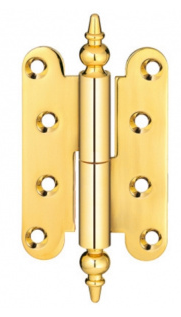 kováníprosím o doplnění konkrétního výrobkuštítybez štítůpříslušenstvípohon – prosím doplnit konkrétní typ, včetně způsobu ovládánív křídle bude umístěno dveřní křídlo pro průchod lidí, viz položka 01azaskleníjednoduché matné, TVG, tl. 6mm, zasklívací lišta z vnitřní stranyschéma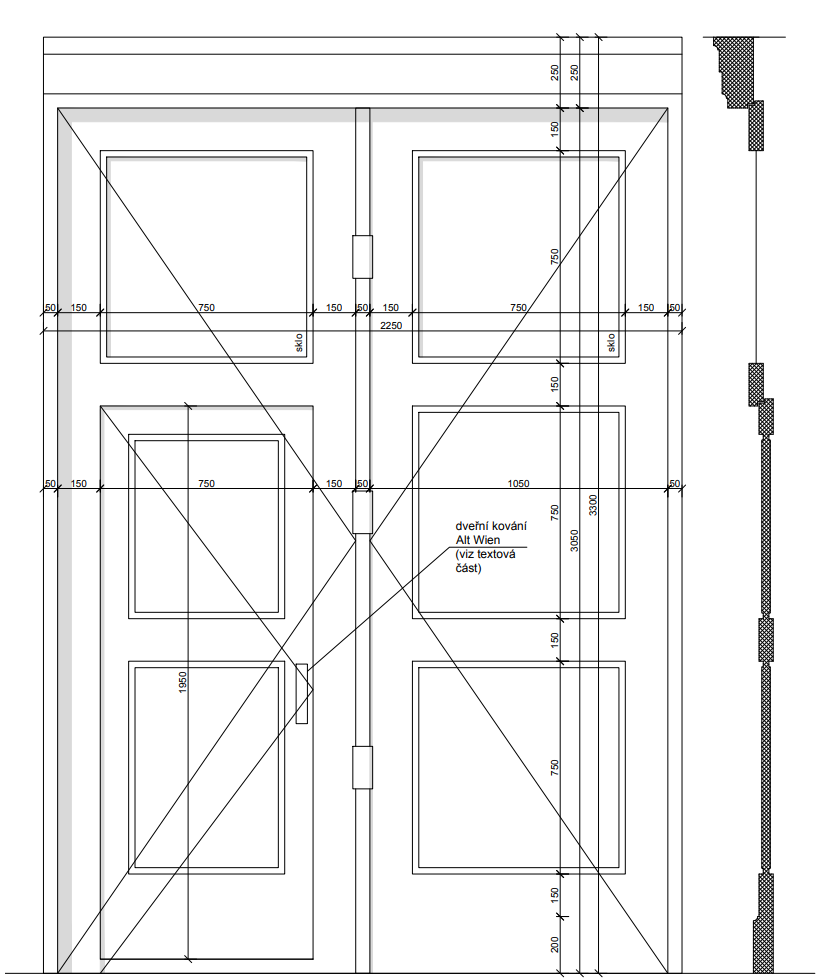 zárubněprosíme o doplnění materiálu, p.ú. a detailu ukotvenípráhbez prahu, ocelová zarážka? – prosíme o specifikacicena/kscena celkempoznámkadetailní rozměrové řešení, včetně profilace, tvoří přílohu č.1 této nabídky – prosím o doplněnípopisdveře pro vstup lidí umístěné ve vjezdových vratech v uliční fasádě objektupočet kusů1kssvětlost dveří750/1950velikost stavebního otvorumateriálbukpovrchová úpravaemail, odstín RAL8017závěsySimonswerk Fitschen QR 100 WF ZK pozlacenákováníprosím o doplnění konkrétního výrobkuzámek ABLOY EL560štítyAlt Wien – surová mosaz – klika – koule se štítem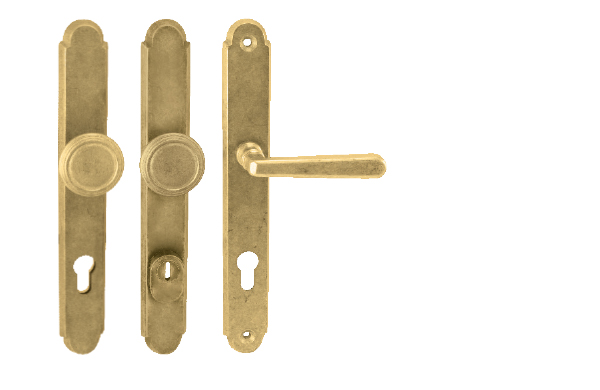 příslušenstvísamozavírač GEZE TS3000Vzasklení-schémazárubněřešeno v rámci vjezdových vratpráhpráh je součástí vjezdových vratcena/kscena celkempoznámkadetailní rozměrové řešení, včetně profilace, tvoří přílohu č.1 této nabídky – prosím o doplněnípopisvjezdová vrata dřevěná ve dvorní fasádě objektupočet kusů1kssvětlost dveří2280/3050velikost stavebního otvoru2280/3310materiálbukpovrchová úpravaemail, odstín RAL8017závěsySimonswerk Fitschen QR 100 WF ZK pozlacenákováníprosím o doplnění konkrétního výrobkuštítybez štítůpříslušenstvípohon – prosím doplnit konkrétní typ, včetně způsobu ovládánízaskleníjednoduché matné, TVG, tl. 6mm, zasklívací lišta z vnitřní stranyschémazárubněprosíme o doplnění materiálu, p.ú. a detailu ukotvenípráhbez prahu, ocelová zarážka? – prosíme o specifikacicena/kscena celkempoznámkadetailní rozměrové řešení, včetně profilace, tvoří přílohu č.2 této nabídky – prosím o doplněnípopisdvoukřídlé symetrické dveře s nadsvětlíkempočet kusů1kssvětlost dveří1330/2400velikost stavebního otvoru1670/3170materiálbukpovrchová úpravaemail, odstín RAL8025požární odolnostEI30 DP3-CzávěsySimonswerk Fitschen QR 100 WF ZK pozlacenákováníprosím o doplnění konkrétního výrobkuzámek ABLOY EL560štítykřídlo A – kování Alt Wien, surová mosaz – klika – koule se štítemkřídlo B – paniková hrazdapříslušenství-zaskleníEI30, zasklívací lišta z vnitřní stranyprosíme o variantní nacenění – sklo může být nahrazeno plnou výplní (pokud se bude jednat o větší finanční úsporu)schéma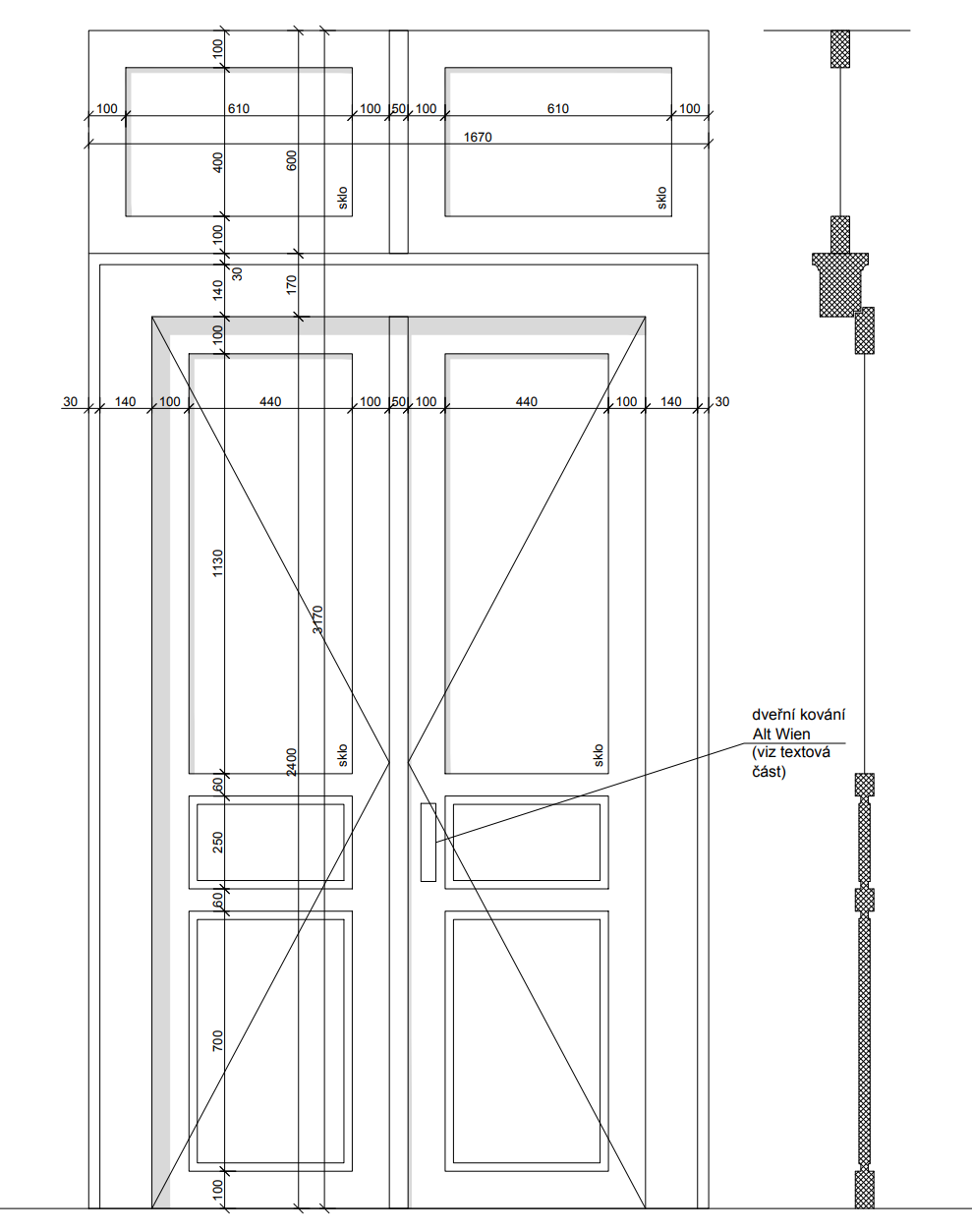 zárubněprosíme o doplnění materiálu, p.ú. a detailu ukotvenípráhbez prahu (příp. práh skrytý v podlaze) – prosíme o specifikacicena/kscena celkempoznámkadetailní rozměrové řešení, včetně profilace, tvoří přílohu č.3 této nabídky – prosím o doplněnípopisdvoukřídlé symetrické dveře – repliky původníchpočet kusů8kssvětlost dveří1200/2400velikost stavebního otvoru1400/2450materiálbukpovrchová úpravastrana ke schodišti (kratší strana křídla) - email, odstín RAL8025strana od schodiště (delší strana křídla) - email, odstín RAL1015požární odolnostEI30 DP3-CzávěsySimonswerk Fitschen QR 100 WF ZK pozlacenákováníprosím o doplnění konkrétního výrobkuzámek s klikou s panikovou funkcí – prosím konkrétní výrobekštítykování Alt Wien, surová mosaz – klika – koule bez štítupříslušenstvísynchronizované zavírače na obou křídlech, otevřením hlavního křídla se automaticky otevře i vedlejší křídlo, prosím o doplnění konkrétního výrobkuzasklení-schéma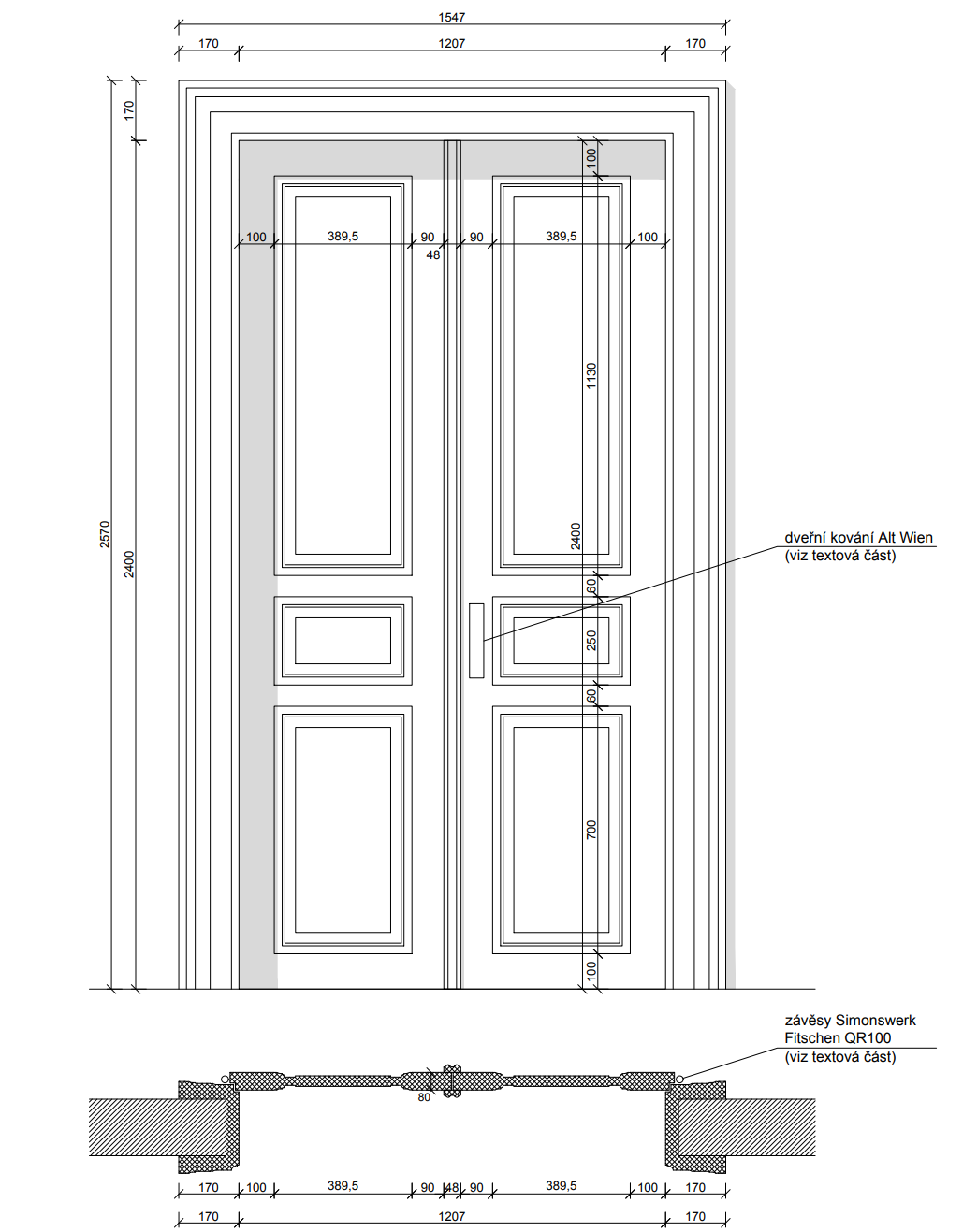 zárubněprosíme o doplnění materiálu, p.ú. a detailu ukotvenípráhmasiv dub, bezbarvý lak, tesněnícena/kscena celkempoznámkadetailní rozměrové řešení, včetně profilace, tvoří přílohu č.4 této nabídky – prosím o doplněnípopisjednokřídlé historizující dveřepočet kusů25kssvětlost dveří900/2100velikost stavebního otvoru1000/2150materiálbuk, ocelpovrchová úpravastrana venkovní (kratší strana křídla) - email, odstín RAL1015strana vnitřní (delší strana křídla) - email, odstín platinová bilá (cca. RAL9001, RAL9003, RAL9010, RAL9016)požární odolnostEI30 DP3-Cbezpečnostní třídaRC2závěsySimonswerk Fitschen QR 100 WF ZK pozlacenákováníprosím o doplnění konkrétního výrobkuštítykování Alt Wien, surová mosaz – klika – koule se štítempříslušenstvíkukátko (p.ú. mosaz)zasklení-schéma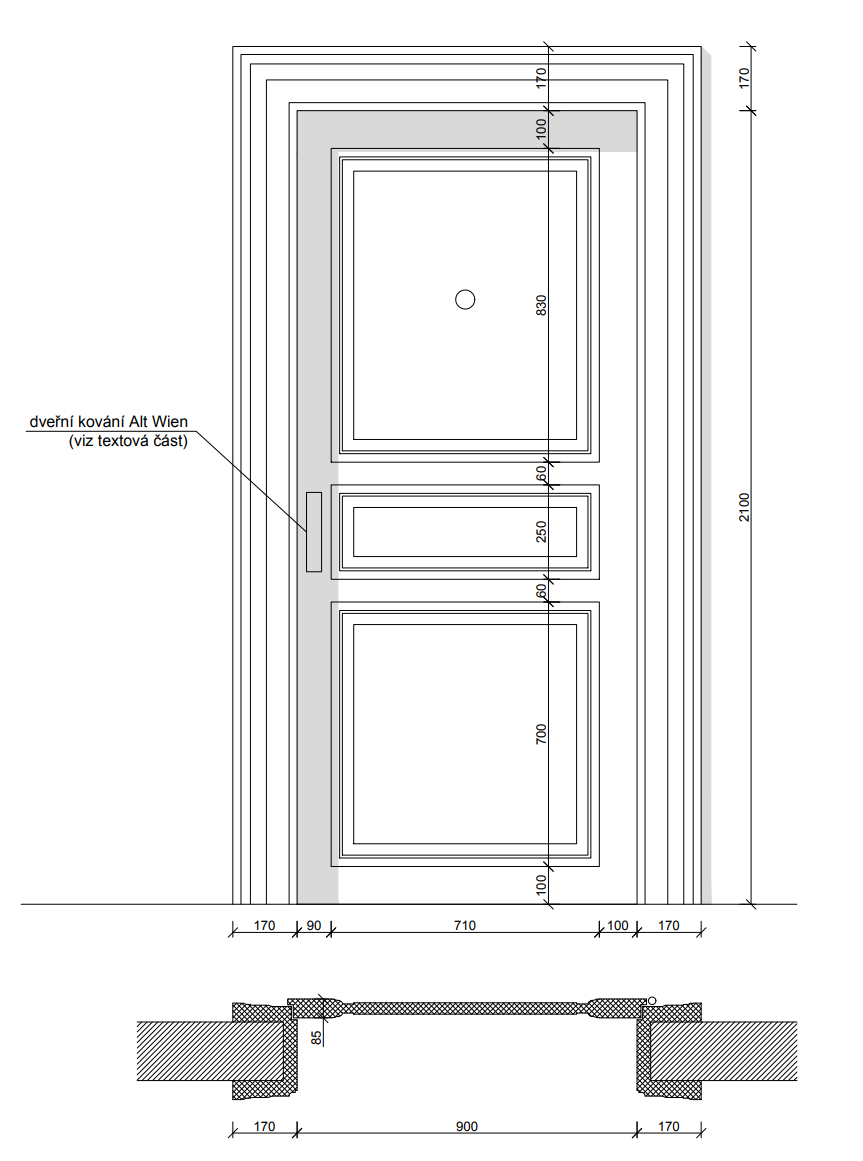 zárubněMontkov HDt EI BDze strany chodby a z vnitřní strany s dodatečnou profilovanou dřevěnou obložkou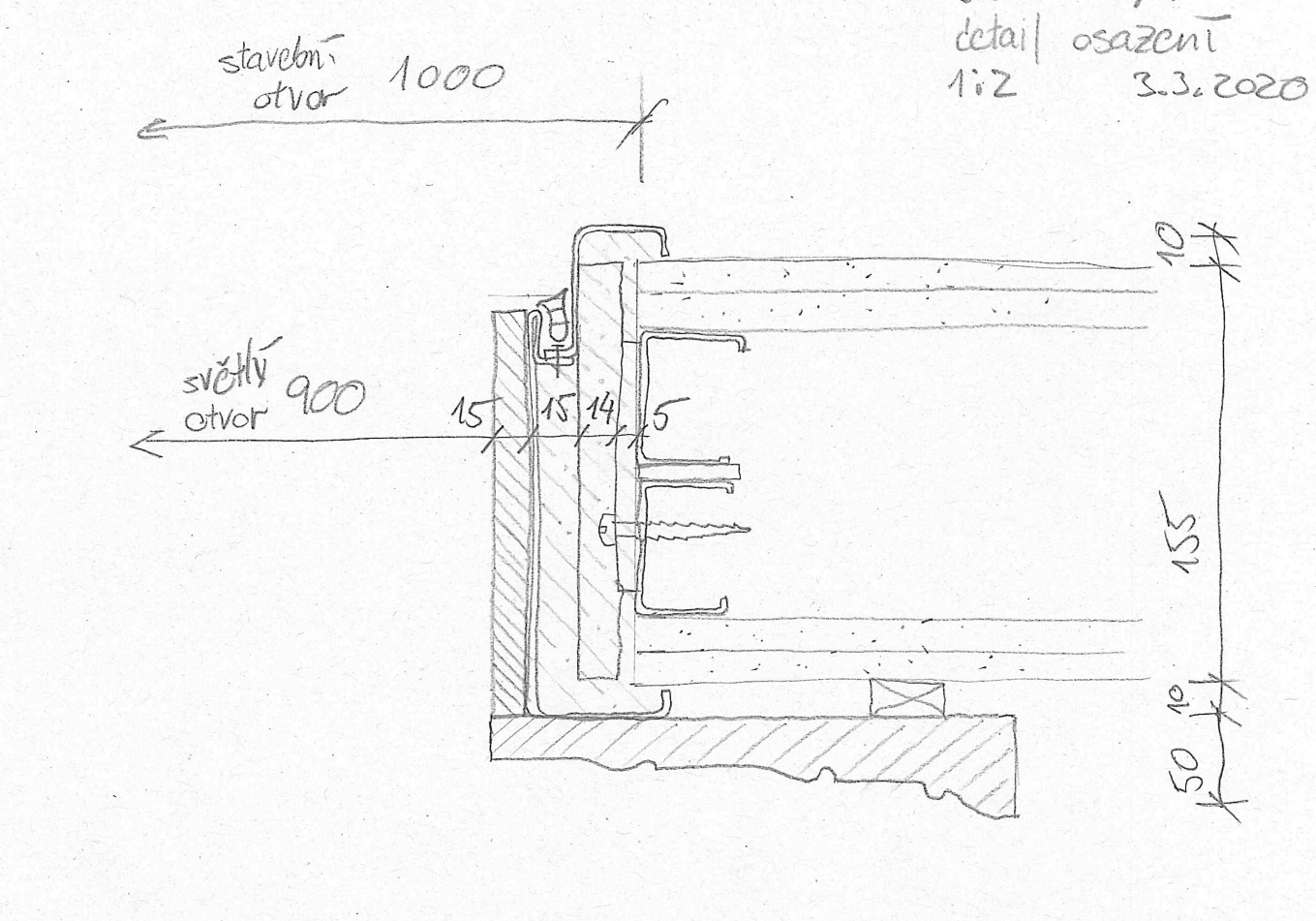 práhmasiv dub, bezbarvý lak, tesněnícena/kscena celkempoznámkadetailní rozměrové řešení, včetně profilace, tvoří přílohu č.5 této nabídky – prosím o doplněnípopisprosím o vyplněnípočet kusů2kssvětlost dveřívelikost stavebního otvorumateriálpovrchová úpravapožární odolnost-bezpečnostní třídazávěsykováníštítypříslušenstvízaskleníschémazárubněpráhcena/kscena celkempoznámka